More details from CUC:Important Staging News: We are meeting on 58th between 8th and 9th. YOU CANNOT ENTER 58th FROM 8th AVENUE! We all have to enter from 9th Avenue. If you come from 8th, you'll be sent around the block. Unitarian Universalists will have a big vertical sign (as will all denominations) and can be found on the left toward the front between the Quakers and the Hindus. We are across from the Pentecostals, Evangelicals and Green Orthodox.To get up to date info: register as a UU at http://www.meetup.com/UU-Justice-Web-Metro-NY/Peggy Clarke’s Cell phone is  914-275-1627 She asks that you text her – not call. She is the UU organizer of these events. Only contact her if you have no other resource. She will be busy. Are there any limitations on what I can bring? You cannot bring any wooden sticks, steel poles, oil-based vehicles or bullhorns. We also ask that you not bring alcohol, drugs, firearms or other weapons.  Clipboards are permitted.Bring  toilet paper – (there will be porta-potties) container for water (there will be water stations) money or credit/debit card for a Metro North Ticket & a subway ticket. Wear or look for:Standing on the Side of Love T-shirt or yellow shirtThis customized trip incorporates planned service changes. Schedules are approximate.Approx Travel Time : 19 minutesFrom 42ND ST-GRAND CENTRAL SHUTTLE
Take the 42ND ST-TIMES SQUARE bound  Train departing at 10:10 AM
Get off at 42ND ST-TIMES SQ SHUTTLE at 10:12 AM
Pay Per Ride Fare : $2.50 - Reduced Fare : $1.25

From 42ND ST - TIMES SQ STA 1/2/3/7/N/Q/R/S
Take the 242ND ST-VAN CORTLANDT PK bound  Train departing at 10:24 AM
Get off at 59TH ST -COLUMBUS CIR (UPTOWN) 1/A/B/C/D at 10:28 AM

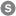 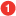 From 42ND ST-GRAND CENTRAL SHUTTLE
Take the 42ND ST-TIMES SQUARE bound  Train departing at 10:10 AM
Get off at 42ND ST-TIMES SQ SHUTTLE at 10:12 AM
Pay Per Ride Fare : $2.50 - Reduced Fare : $1.25

From 42ND ST - TIMES SQ STA 1/2/3/7/N/Q/R/S
Take the 242ND ST-VAN CORTLANDT PK bound  Train departing at 10:24 AM
Get off at 59TH ST -COLUMBUS CIR (UPTOWN) 1/A/B/C/D at 10:28 AM

